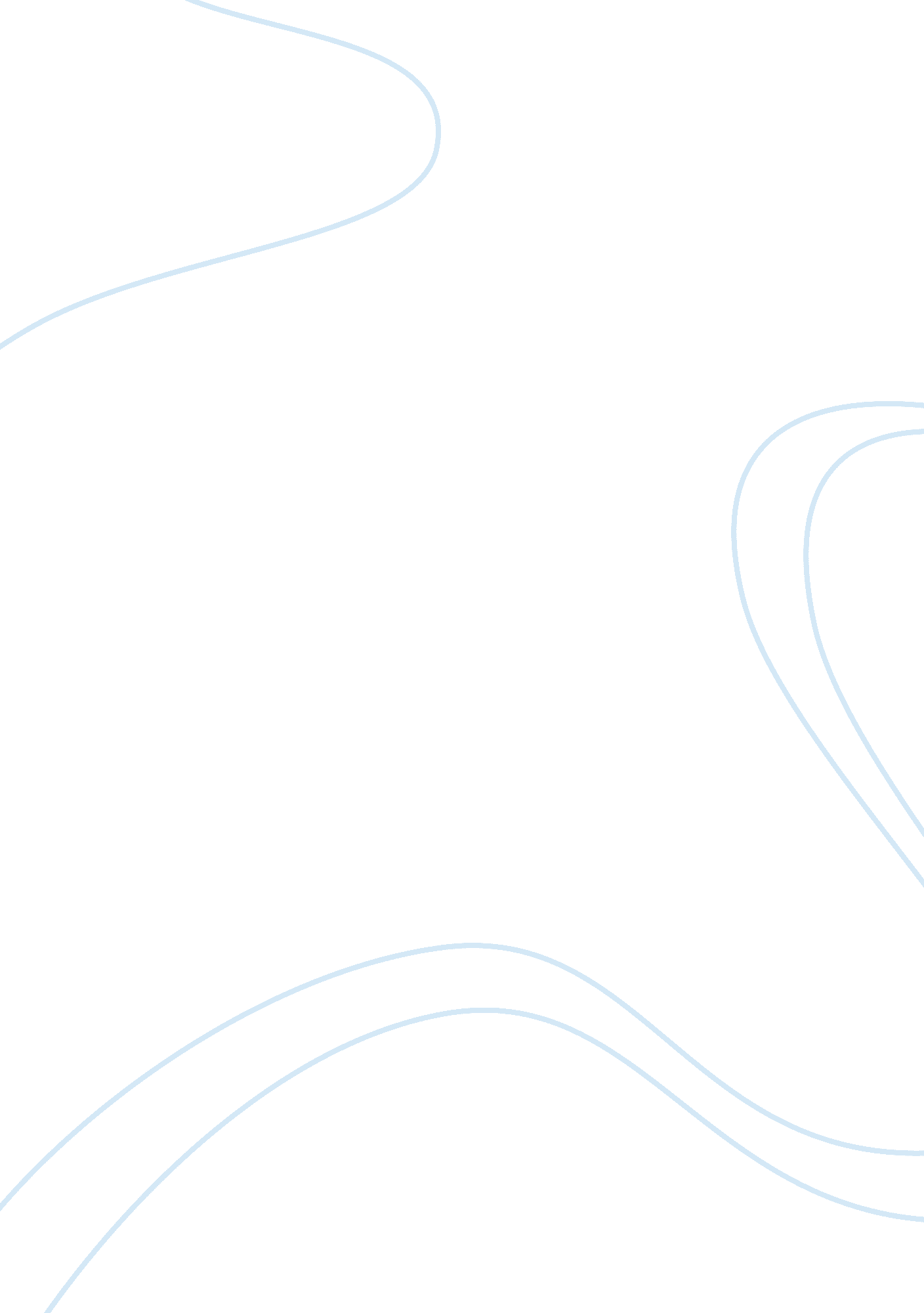 Good lesson plan essay exampleProfession, Student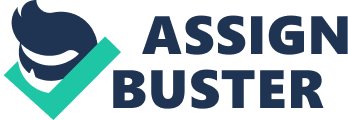 \n[toc title="Table of Contents"]\n \n \t English proficiency level: Intermediate \n \t The teacher will discuss the questions with the students: \n \t Activity 1 (13 minutes – discussion): \n \t Activity 2 (15 minutes – work in pairs): \n \t Activity 3 (7 minutes – individual work): \n \t Closure (5 minutes): \n \n[/toc]\n \n English proficiency level: Intermediate Theme: Healthy food /Eating right 
Language category of the study: 
Goals: 
Language objectives: 
Materials: 
Prior knowledge: 
Procedures: 
- Warm up: (5 minutes – whole class interaction) The teacher will discuss the questions with the students: - What is the typical breakfast for you? At what time do you have your breakfast? 
- Which is the main meal of the day? When do you usually have it? 
- How often do you have snacks during the day? What do you usually have? 
- How often do you eat out? What kind of places do you usually go? 
The teacher will ask students what they think about healthy way of life. If anyone of them leads a healthy lifestyle. What food is healthy and what is not? (Discuss the pictures). Why is it so important to eat right? 
1 - 2 - 
- Development: Activity 1 (13 minutes – discussion): The students will review pre-taught vocabulary. 
There are two lists: food nouns and verbs which are related to cooking food. Pick up the nouns to all the verbs (there may be more than one variant). Which of these pairs are related to healthy eating and which of them are not? Activity 2 (15 minutes – work in pairs): In this activity, the students will work in pairs discussing pros and cons of eating right. 
Match the points of justifications. Which are positive, and which are negative? 
One partners will maintain the healthy eating (pros), the other one will be against it and will be talking about junk food (cons). Each of them will have to write at least five arguments for their points of view. Activity 3 (7 minutes – individual work): In this activity the students will work individually. They will have to read a text and look carefully at each line. If the line is correct – put a plus. If it has a word that should not be there – write this word on the line. There is an example in the first two lines. Closure (5 minutes): At the end of the class the teacher will discuss with the students everything they have learnt. The teacher will ask the students if everything was clear for them, if the vocabulary of the lesson was understandable. The teacher will reply to all the students’ questions. 